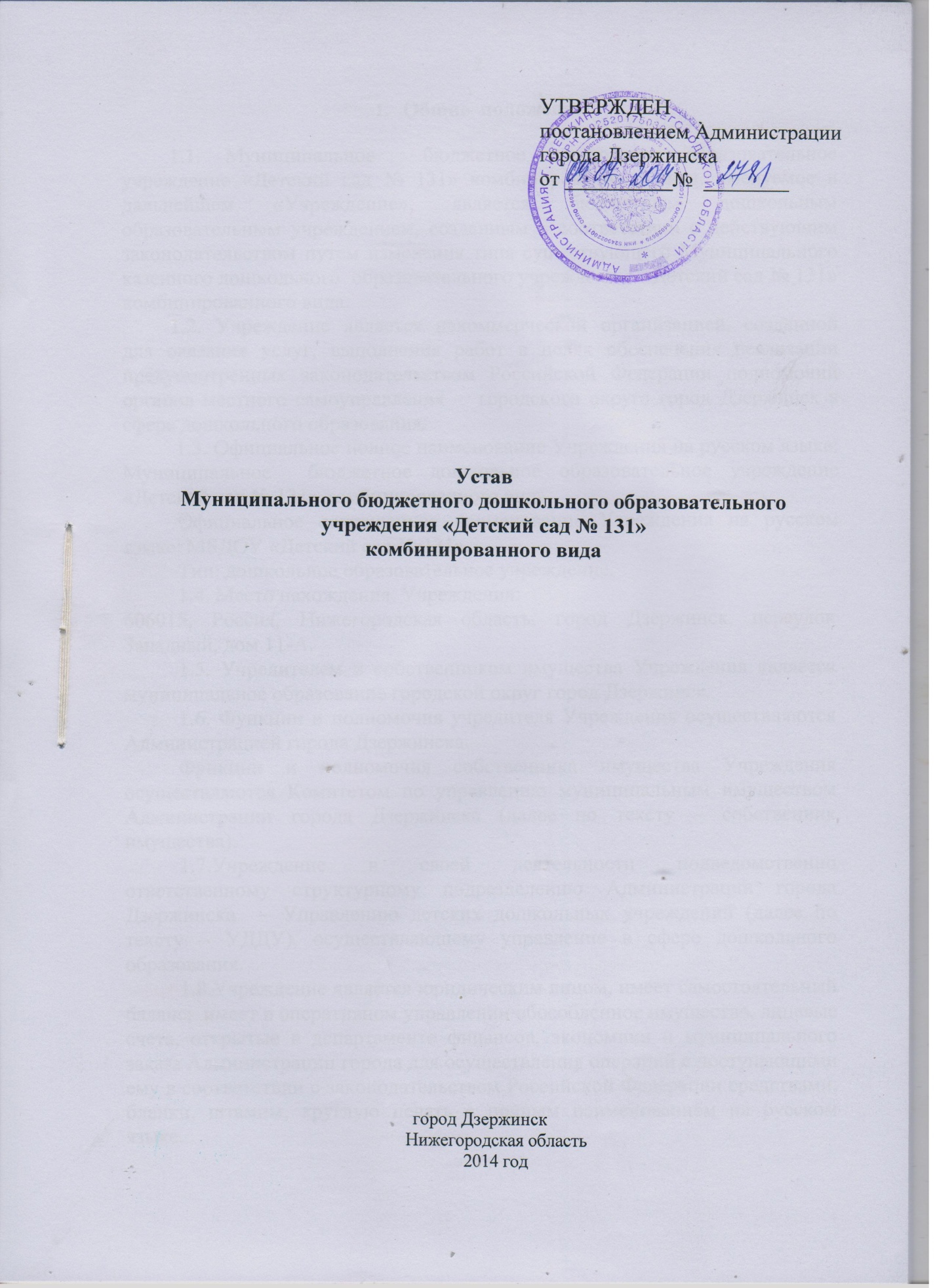 Общие  положения         1.1. Муниципальное  бюджетное дошкольное образовательное учреждение «Детский сад № 131» комбинированного вида, именуемое в дальнейшем «Учреждение», является бюджетным дошкольным образовательным учреждением, созданным в соответствии с действующим законодательством путем изменения типа существующего Муниципального  казенного дошкольного  образовательного учреждении  «Детский сад № 131» комбинированного вида.         1.2. Учреждение является некоммерческой организацией, созданной   для оказания услуг, выполнения работ в целях обеспечения реализации предусмотренных законодательством Российской Федерации полномочий органов местного самоуправления    городского округа город Дзержинск в сфере дошкольного образования.           1.3. Официальное полное наименование Учреждения на русском языке: Муниципальное  бюджетное дошкольное образовательное учреждение «Детский сад № 131» комбинированного вида. Официальное сокращенное наименование Учреждения на русском языке: МБДОУ «Детский сад № 131».Тип: дошкольное образовательное учреждение.1.4. Место нахождения  Учреждения: 606015, Россия, Нижегородская область, город Дзержинск, переулок Западный, дом 11-А.	1.5. Учредителем и собственником имущества Учреждения является муниципальное образование городской округ город Дзержинск.1.6. Функции и полномочия учредителя Учреждения осуществляются Администрацией города Дзержинска. Функции и полномочия собственника имущества Учреждения осуществляются Комитетом по управлению муниципальным имуществом Администрации города Дзержинска (далее по тексту – собственник имущества).1.7.Учреждение в своей деятельности подведомственно ответственному структурному подразделению Администрации города Дзержинска  – Управлению детских дошкольных учреждений (далее по тексту – УДДУ), осуществляющему управление в сфере дошкольного образования.1.8.Учреждение является юридическим лицом, имеет самостоятельный баланс;  имеет в оперативном управлении обособленное имущество, лицевые счета, открытые в департаменте финансов, экономики и муниципального заказа Администрации города для осуществления операций с поступающими ему в соответствии с законодательством Российской Федерации средствами, бланки, штампы, круглую печать с полным наименованием на русском языке.Учреждение приобретает права юридического лица с момента его государственной регистрации в установленном законом порядке.1.9. Право на осуществление образовательной деятельности возникает у Учреждения с момента выдачи ему лицензии на осуществление образовательной деятельности. 1.10. Учреждение для достижения целей своей деятельности вправе приобретать и осуществлять имущественные и неимущественные права, нести обязанности, быть истцом и ответчиком в суде в соответствии с действующим законодательством Российской Федерации.1.11. Учреждение в отношении имущества, закрепленного за ним на праве оперативного управления, владеет, пользуется этим имуществом в пределах, установленных законом, в соответствии с целями своей деятельности, назначением этого имущества и, если иное не установлено законом, распоряжается этим имуществом с согласия собственника этого имущества.Учреждение  без согласия собственника  не вправе распоряжаться особо ценным движимым имуществом, закрепленным за ним собственником или приобретенным Учреждением за счет средств, выделенных ему собственником на приобретение такого имущества, а также недвижимым имуществом. Порядок получения согласования устанавливается нормативным правовым актом Учредителя.Перечень особо ценного движимого имущества определяется Учредителем.Остальным имуществом, находящимся у него на праве оперативного управления, Учреждение вправе распоряжаться самостоятельно, если иное не установлено законом. 1.12.  Учреждение отвечает по своим обязательствам всем находящимся у него, на праве оперативного управления имуществом, как закрепленным за Учреждением собственником имущества, так и приобретенным за счет доходов, полученных от приносящей доход деятельности, за исключением особо ценного движимого имущества, закрепленного за Учреждением собственником этого имущества, или приобретенного Учреждением за счет выделенных собственником имущества Учреждения средств, а также недвижимого имущества. Собственник имущества Учреждения не несет ответственности по обязательствам Учреждения.1.13. Учреждение в своей деятельности руководствуется Конституцией Российской Федерации, Федеральным законом от 29.12.2012  № 273-ФЗ «Об образовании в Российской Федерации» (далее – Федеральный закон «Об образовании в РФ»), а также другими федеральными законами, иными нормативными правовыми актами Российской Федерации, законами и иными нормативными правовыми актами Нижегородской области, нормативными правовыми актами органов местного самоуправления городского округа город Дзержинск, содержащими нормы, регулирующие отношения в сфере образования, настоящим Уставом, Договором об образовании, заключаемым между Учреждением и родителями (законными представителями) воспитанников.1.14.В Учреждении не допускаются создание и деятельность организационных структур политических партий, общественно-политических и религиозных движений и организаций (объединений). 1.15.Учреждение принимает локальные нормативные акты, содержащие нормы, регулирующие образовательные отношения, в пределах своей компетенции в соответствии с законодательством Российской Федерации.  При принятии локальных нормативных актов, затрагивающих права воспитанников и работников Учреждения, учитывается мнение Совета родителей (законных представителей) воспитанников, а также в порядке и в случаях, которые предусмотрены трудовым законодательством,  мнение профсоюзного комитета Учреждения.        1.16. Образование в Учреждении носит светский характер.Цели образовательного процесса,виды реализуемых образовательных программ2.1.Основной  целью  деятельности Учреждения является осуществление образовательной деятельности по образовательной программе дошкольного образования, присмотр и уход за воспитанниками.           2.2. Основными задачами Учреждения являются:          -обеспечение реализации в полном объеме образовательной программы дошкольного образования, соответствия качества подготовки воспитанников установленным требованиям,  соответствия применяемых форм, средств, методов обучения и воспитания  возрастным, психофизическим особенностям, склонностям, способностям, интересам и потребностям воспитанников;         -создание безопасных условий обучения, воспитания, присмотра и ухода за воспитанниками, их содержания в соответствии с установленными нормами, обеспечивающими жизнь и здоровье воспитанников, работников Учреждения;       -обеспечение преемственности целей, задач и содержания образования, реализуемых в рамках образовательных программ дошкольного и начального общего образования;      - создание благоприятных условий развития детей в соответствии с их возрастными и индивидуальными особенностями и склонностями, развития способностей и творческого потенциала каждого ребенка как субъекта отношений с самим собой, другими детьми, взрослыми и миром;       - объединение обучения и воспитания в целостный образовательный процесс на основе духовно-нравственных и социокультурных ценностей и принятых в обществе правил и норм поведения в интересах человека, семьи, общества;      - формирование общей культуры личности детей, в том числе ценностей здорового образа жизни, развития их социальных, нравственных, эстетических, интеллектуальных, физических качеств, инициативности, самостоятельности  и ответственности ребенка, формирование предпосылок учебной деятельности;      -формирование социокультурной среды, соответствующей возрастным, индивидуальным, психологическим и физиологическим особенностям детей;      -обеспечение коррекции нарушений развития детей с задержкой психического развития, оказание им квалифицированной помощи;     - обеспечение психолого-педагогической поддержки семьи и повышения компетентности родителей (законных представителей) в вопросах развития и образования, охраны и укрепления здоровья детей;     -соблюдение прав и свобод воспитанников, родителей (законных представителей), работников Учреждения. 2.3. Предметом деятельности Учреждения является образовательная деятельность, направленная на достижение целей деятельности Учреждения.2.4. Для достижения указанных целей Учреждение осуществляет образовательную деятельность, включающую в себя совокупность образовательных областей, которые обеспечивают разностороннее развитие и образование воспитанников  с учетом их возрастных и индивидуальных особенностей  по основным направлениям – социально-коммуникативному, познавательному, речевому, художественно-эстетическому, физическому.2.5. Содержание образования в Учреждении в группах общеразвивающей направленности определяется образовательной программой дошкольного образования; в группах компенсирующей направленности - адаптированной образовательной программой дошкольного образования для детей с ограниченными возможностями здоровья с учетом особенностей их психофизического развития, индивидуальных возможностей, обеспечивающей коррекцию нарушений развития и социальную адаптацию воспитанников с ограниченными возможностями здоровья.2.6.Образовательная программа дошкольного образования разрабатывается и утверждается Учреждением в соответствии с федеральным государственным образовательным стандартом дошкольного образования и с учетом соответствующей примерной образовательной программы дошкольного образования. 2.7. Освоение образовательной программы  не сопровождается проведением промежуточных аттестаций и итоговой аттестации воспитанников.2.8.Учреждение вправе осуществлять образовательную деятельность по образовательным программам, реализация которых не является основной целью их деятельности - дополнительным общеразвивающим программам.2.9. Для достижения указанных целей Учреждение может осуществлять иные, соответствующие им виды деятельности: сдача в аренду помещений,  приносящую доход деятельность.   2.10. Муниципальное задание для Учреждения формирует и утверждает Учредитель в соответствии с предусмотренными настоящим Уставом основными видами деятельности.  Учреждение не вправе отказаться от выполнения муниципального задания.Уменьшение объема субсидии, предоставленной на выполнение муниципального задания, в течение срока его выполнения осуществляется только при соответствующем изменении муниципального задания. 2.11. Учреждение вправе сверх установленного муниципального задания, а также в случаях, определенных федеральными законами, в пределах установленного муниципального задания выполнять работы, оказывать услуги, относящиеся к его основным видам деятельности, предусмотренным настоящим Уставом, для граждан и юридических лиц за плату и на одинаковых при оказании одних и тех же услуг условиях. Порядок определения указанной платы устанавливается Администрацией города, если иное не предусмотрено федеральным законом.Учреждение вправе осуществлять иные виды деятельности, не являющиеся основными видами деятельности, лишь постольку, поскольку это служит достижению целей, ради которых оно создано, и соответствующие указанным целям, при условии, что такая деятельность указана в настоящем Уставе.2.12.Учреждение вправе осуществлять приносящую доходы деятельность лишь постольку, поскольку это служит достижению целей, ради которых оно создано и соответствующую  этим целям, при условии, что такая деятельность указана в настоящем  Уставе. Доходы, полученные от такой деятельности, и приобретенное за счет этих доходов имущество поступают в самостоятельное распоряжение Учреждения.         2.13. Право Учреждения осуществлять деятельность, на которую в соответствии с законодательством требуется специальное разрешение – лицензия, возникает у Учреждения с момента ее получения или в указанный в ней срок и прекращается по истечении срока ее действия, если иное не установлено законодательством.Основные характеристики организации                                 образовательного процесса       3.1. Образовательная деятельность  в Учреждении осуществляется  на русском языке.      3.2.Сроки получения дошкольного образования устанавливаются федеральным государственным образовательным стандартом дошкольного образования.	 3.3. Правила приема детей в  Учреждение.                  В Учреждение принимаются дети в возрасте от 2 месяцев (при наличии соответствующих условий) до 7 лет.       Прием детей в Учреждение осуществляется на основании медицинского заключения, заявления и документов, удостоверяющих личность одного из родителей (законных представителей),  направления УДДУ.          Прием детей в группы компенсирующей направленности  осуществляется только с согласия родителей (законных представителей) по рекомендациям муниципального бюджетного образовательного учреждения для детей, нуждающихся в психолого-педагогической и медико-социальной помощи «Центр диагностики и консультирования» (далее - МБОУ ЦДиК) или областной постоянно действующей психолого-медико-педагогической комиссии (далее – ОМППМПК).        Комплектование детьми групп общеразвивающей направленности, компенсирующей  направленности осуществляется в период с 01 апреля по 01 августа календарного года. В течение года производится доукомплектование Учреждения.       Внеочередным и первоочередным правом  на зачисление в Учреждение пользуются отдельные категории граждан в соответствии действующим законодательством.	     3.4.Основанием возникновения образовательных отношений является приказ заведующего Учреждением о зачислении воспитанника.     3.5.Отношения между Учреждением и родителями (законными представителями) воспитанников регулируются Договором об образовании, включающим в себя  основные характеристики образования, в том числе вид, уровень и направленность образовательной программы, форму обучения, срок освоения образовательной программы (продолжительность обучения), взаимные права, обязанности и ответственность сторон, возникающие в процессе воспитания, обучения, развития, а также присмотра, ухода и оздоровления воспитанников.     Заведующий Учреждением в течение трех рабочих дней после заключения Договора об образовании издает приказ о зачислении воспитанника в Учреждение. Приказ в трехдневный срок после издания размешается на информационном стенде Учреждения и на официальном сайте Учреждения в сети Интернет.             3.6.При приеме детей  Учреждение знакомит родителей (законных представителей) с Уставом, лицензией на осуществление  образовательной деятельности, лицензией на осуществление медицинской деятельности,  с образовательной программой и другими документами, регламентирующими организацию и осуществление образовательной деятельности, права и обязанности воспитанников.                                                                          	 3.7.Образовательная деятельность по образовательной программе дошкольного образования в Учреждении осуществляется в группах.          Количество и соотношение возрастных групп воспитанников определяется Учредителем. Группы комплектуются с учетом возраста воспитанников в соответствии с санитарными нормами и правилами.       Группы имеют общеразвивающую  и компенсирующую направленность.       Количество воспитанников в группах  общеразвивающей направленности определяется в соответствии с нормами, установленными действующим законодательством.   Количество воспитанников в группе компенсирующей направленности устанавливается до 15 человек.       3.8. При необходимости в Учреждении могут быть организованы  такжегруппы по присмотру и уходу без реализации образовательной программы дошкольного образования для воспитанников в возрасте от  2 месяцев до 7 лет. В группах по присмотру и уходу обеспечивается комплекс мер по организации питания и хозяйственно-бытового обслуживания детей, обеспечению соблюдения ими личной гигиены и режима дня.         В группы могут включаться как воспитанники одного возраста, так и воспитанники  разных возрастов (разновозрастные группы).       3.9. Место в Учреждении сохраняется за воспитанником  в случае его болезни, карантина, на время прохождения санаторно-курортного лечения, на  летний оздоровительный период сроком до 75 календарных дней, период очередного отпуска родителей (законных представителей), период регистрации родителей (законных представителей) в Центре занятости населения, период пребывания родителей (законных представителей) в кратковременных отпусках по  причине простоя не по вине работника и в других случаях непосещения воспитанниками Учреждения на основании письменного заявления одного из родителей (законных представителей).	 3.10. При приеме детей с ограниченными возможностями здоровья, детей-инвалидов Учреждение обязано обеспечить необходимые условия для коррекционной работы, в группах по присмотру и уходу за детьми – условия, учитывающие особенности их психофизического развития.	 3.11.Учреждение обеспечивает получение дошкольного образования, присмотр и уход за воспитанниками в возрасте от 2 месяцев до прекращения образовательных отношений. 3.12.  Порядок и основания отчисления воспитанников. Образовательные отношения прекращаются в связи с отчислением воспитанника из Учреждения:- в связи с получением образования (завершением обучения);- досрочно:     а) по инициативе родителей (законных представителей) воспитанника, в том   числе   в   случае  перевода  воспитанника   для  продолжения   освоения образовательной программы в другое учреждение, осуществляющее  образовательную деятельность;         б) по обстоятельствам, не зависящим от воли родителей (законных представителей) воспитанника и Учреждения, в том числе в случае ликвидации Учреждения.     Основанием для прекращения образовательных отношений является приказ об отчислении воспитанника из Учреждения     3.13. Организация   образовательной деятельности. Учреждение самостоятельно в определении содержания образования, выборе учебно-методического обеспечения, образовательных технологий по реализуемой образовательной программе в пределах, определенных  Федеральным законом «Об образовании в Российской Федерации». Учреждение устанавливает режим дня, обеспечивающий сбалансированность видов деятельности, исходя из условий Учреждения, содержания образовательных задач.	Ежедневное количество, продолжительность и последовательность образовательной деятельности определяется расписанием, утверждаемым заведующим  Учреждением.	В соответствии с интересами воспитанников и запросами родителей (законных представителей) в Учреждении организуются кружки, секции.	В разновозрастных группах продолжительность образовательной деятельности  дифференцируется в зависимости от возраста ребенка. С целью соблюдения возрастных регламентов образовательная деятельность   начинается со старшими детьми с постепенным подключением детей  младшего возраста.	  3.14. Режим работы Учреждения и длительность пребывания в нем воспитанников.        Учреждение работает  в режиме 5-дневной рабочей недели. Нерабочие дни - суббота, воскресенье, праздничные дни.	    Группы функционируют в режиме 12-часового пребывания и 10,5-часового пребывания.          По запросам родителей (законных представителей) в Учреждении может быть организовано кратковременное пребывание  детей (от 3 до 5 часов в день), возможна организация работы групп также в выходные и праздничные дни.	Допускается посещение Учреждения воспитанниками по индивидуальному графику, который определяется Договором об образовании между Учреждением и родителями (законными представителями).        3.15.Медицинское обслуживание воспитанников  в Учреждении обеспечивается штатным и (или) специально закрепленным органами здравоохранения за Учреждением медицинским персоналом, который наряду с администрацией Учреждения несет ответственность за здоровье и физическое развитие воспитанников (медицинские осмотры и систематические наблюдения за состоянием здоровья, проведение профилактических прививок, распределение воспитанников  на медицинские группы для занятий физическим воспитанием, медицинский контроль за организацией физического воспитания), проведение лечебно-профилактических мероприятий, соблюдение, санитарно-гигиенических норм, режима и обеспечение качества питания, организацию и проведение санитарно-противоэпидемических мероприятий, ведение медицинской документации. Учреждение предоставляет  помещение с соответствующими условиями для работы медицинских работников, осуществляет контроль за их  работой в целях охраны и укрепления здоровья воспитанников и работников Учреждения.Работники  Учреждения в обязательном порядке проходят периодические медицинские обследования, которые проводятся за счет средств Учредителя.       3.16. Организация питания.       Учреждение обеспечивает гарантированное и сбалансированное питание воспитанников.         Питание воспитанников  организуется в соответствии с примерным меню, утверждаемым заведующим Учреждением, рассчитанным не менее чем на 2 недели, с учетом физиологических потребностей в энергии и пищевых веществах для детей всех возрастных групп и рекомендуемых суточных наборов продуктов для организации питания детей в дошкольных образовательных организациях.        Кратность питания определяется режимом функционирования Учреждения.          Контроль за качеством питания, разнообразием, витаминизацией блюд, закладкой продуктов, технологией приготовления, выходом блюд, вкусовыми качествами пищи, за санитарным состоянием пищеблока, правильностью хранения продуктов, соблюдением сроков реализации продуктов возлагается на медицинский персонал и заведующего Учреждением.      3.17. Наличие платных образовательных услуг и порядок их предоставления.         В соответствии с целями и задачами, определенными Уставом, Учреждение вправе оказывать физическим и (или) юридическим лицам за счет их средств и по их заданиям платные образовательные услуги, не предусмотренные образовательной программой (муниципальным заданием), по Договорам об оказании платных образовательных услуг. Доход от оказания платных образовательных услуг используется Учреждением в соответствии с уставными целями.        3.18. Платные образовательные услуги предоставляются в порядке и на условиях, установленных Положением о предоставлении платных образовательных услуг.         3.19. Платные образовательные услуги не могут быть оказаны вместо   образовательной деятельности, финансовое обеспечение  которой осуществляется за счет бюджетных ассигнований местного бюджета. Средства, полученные Учреждением при оказании таких платных образовательных услуг, возвращаются лицам, оплатившим эти услуги.       3.20.Установление платы, взимаемой с родителей (законных представителей) за присмотр и уход за воспитанником в Учреждении, производится в соответствии с законодательством Российской Федерации.      Родителям (законным представителям) воспитанников выплачивается ежемесячная компенсация части родительской платы за присмотр и уход за воспитанником в Учреждении в соответствии с действующим законодательством.        Воспитанникам, посещающим Учреждение, предоставляются  меры социальной поддержки в соответствии с действующим законодательством.        3.21.Учреждение несет в установленном законодательством Российской Федерации порядке ответственность за:	-невыполнение или ненадлежащее выполнение функций, отнесенных к его компетенции;	-реализацию не в полном объеме образовательных программ в соответствии с учебным планом;	-качество образования своих воспитанников;	-жизнь и здоровье воспитанников и работников;	-нарушение или незаконное ограничение права на образование и предусмотренных законодательством об образовании прав и свобод воспитанников, родителей (законных представителей) воспитанников;    -нарушение требований к организации и осуществлению образовательной деятельности.	4. Структура финансово - экономической деятельности 4.1.Учреждение самостоятельно осуществляет финансово-экономическую деятельность в соответствии с действующим законодательством и настоящим Уставом.4.2. Учреждение строит свои отношения с государственными органами, другими предприятиями, учреждениями, организациями и гражданами во всех сферах на основе договоров, соглашений, контрактов.4.3. Учреждение свободно в выборе форм и предмета договоров и обязательств, любых других условий взаимоотношений с предприятиями, учреждениями, организациями, которые не противоречат действующему законодательству,  настоящему Уставу.4.4. Для выполнения цели своей деятельности в соответствии с действующим законодательством Учреждение имеет право:-осуществлять финансово-экономическую  деятельность в соответствии с действующим законодательством Российской Федерации;-осуществлять в отношении закрепленного за ним имущества права владения, пользования и распоряжения в пределах, установленных законом, в соответствии с целями своей деятельности, заданиями учредителя и назначением имущества;-принимать участие в уже существующих ассоциациях (союзах), образованных в соответствии с целями деятельности и задачами Учреждения;- с разрешения Учредителя сдавать в аренду помещения в порядке, установленном действующим законодательством, с согласия собственника данного имущества в лице Комитета по управлению муниципальным имуществом; заключение договоров аренды и иных договоров, предусматривающих переход прав владения и (или) пользования в отношении муниципального имущества, которое закреплено за Учреждением на праве оперативного управления, и которым Учреждение может распоряжаться только с согласия собственника, может быть осуществлено только по результатам проведения торгов на право заключения таких договоров, за исключением случаев, предусмотренных  действующим законодательством;-открывать лицевые счета в департаменте финансов, экономики и муниципального заказа Администрации города в соответствии с действующим законодательством;-заключать и оплачивать контракты, иные договоры в порядке, предусмотренном действующим законодательством; -совершать в рамках закона иные действия, соответствующие уставным целям.4.5. Учреждение обязано:-нести ответственность в соответствии с законодательством Российской Федерации за нарушение договорных и расчетных обязательств;-обеспечить сохранность, эффективность и целевое использование
имущества;	-нести ответственность за сохранность документов (управленческих, финансово-хозяйственных, по личному составу и др.);	-вести статистическую и бюджетную отчетность, отчитываться о результатах деятельности в порядке и в сроки, установленные законодательством Российской Федерации;-предоставлять Учредителю и общественности ежегодный отчет о поступлении и расходовании финансовых и материальных средств, а также отчет о результатах самообследования;-обеспечивать своих работников безопасными условиями труда и нести ответственность за ущерб, причиненный их здоровью и трудоспособности;-обеспечить создание и ведение официального сайта Учреждения в сети «Интернет»;- формировать открытые и общедоступные информационные ресурсы, содержащие информацию о деятельности Учреждения и обеспечивать доступ к таким ресурсам посредством размещения их информационно-телекоммуникационных сетях, в том числе на официальном  сайте Учреждения в   сети «Интернет». Порядок  размещения на официальном  сайте Учреждения в сети «Интернет» и обновления информации об Учреждении,  в том числе ее содержание и форма ее предоставления, устанавливается Правительством Российской Федерации.4.6.Имущество Учреждения находится в муниципальной собственности, отражается на самостоятельном балансе Учреждения и закреплено за ним на праве оперативного управления в соответствии с действующим законодательством. Земельный участок, необходимый для выполнения Учреждением своих уставных задач, предоставляется ему на праве постоянного (бессрочного) пользования.4.7. Источниками формирования имущества и финансовых ресурсов Учреждения являются:-имущество, переданное Учреждению в оперативное управление;-субсидии на выполнение муниципального задания из городского бюджета;-средства, выделяемые целевым назначением из городского бюджета в соответствии с целевыми программами;-доходы, полученные от приносящей доход деятельности;-пожертвования российских и иностранных юридических и физических лиц;-иные источники, не запрещенные законодательством Российской Федерации.4.8.Финансовое обеспечение выполнение муниципального задания осуществляется в виде субсидий из городского бюджета.Финансовое обеспечение выполнения муниципального задания осуществляется с учетом расходов на содержание недвижимого имущества и особо ценного движимого имущества, закрепленных за Учреждением Учредителем или приобретенных Учреждением за счет средств, выделенных ему Учредителем на приобретение такого имущества, расходов на уплату налогов, в качестве объекта налогообложения по которым признается соответствующее имущество, в том числе земельные участки.В случае сдачи в аренду с согласия Учредителя недвижимого имущества и особо ценного движимого имущества, закрепленного за Учреждением Учредителем или приобретенного Учреждением за счет средств, выделенных ему Учредителем на приобретение такого имущества, финансовое обеспечение содержания такого имущества Учредителем не осуществляется.4.9. При осуществлении права оперативного управления имуществом Учреждение обязано:-эффективно использовать имущество;-обеспечивать сохранность и использование имущества строго по целевому назначению;-не допускать ухудшения технического состояния имущества, помимо его ухудшения, связанного с нормативным износом в процессе эксплуатации;-представлять имущество к учету в реестре муниципальной собственности в установленном порядке.4.10. Учреждение вправе привлекать в порядке, установленном действующим законодательством, дополнительные финансовые средства за счет предоставления платных дополнительных образовательных и иных предусмотренных настоящим Уставом услуг, а также за счет добровольных пожертвований и целевых взносов физических и (или) юридических лиц, в том числе иностранных граждан и (или) иностранных юридических лиц. Привлечение Учреждением дополнительных финансовых средств, не влечет за собой снижения размеров его финансирования за счет средств Учредителя.4.11. Собственник имущества вправе изъять излишнее, неиспользуемое или используемое не по назначению имущество, закрепленное им  за Учреждением либо приобретенное Учреждением за счет средств, выделенных ему собственником на приобретение этого имущества. Имуществом, изъятым у Учреждения, собственник этого имущества вправе распорядиться  по своему усмотрению.4.12.  Учреждение не вправе:-совершать сделки, возможным последствием которых является отчуждение или обременение имущества, закрепленного за ним собственником или приобретенного Учреждением за счет средств, выделенных ему собственником на приобретение такого имущества, если иное не установлено действующим законодательством.4.13.Учреждение осуществляет материально-техническое обеспечение образовательной деятельности, оборудование помещений в соответствии с  государственными и местными нормами и требованиями, в том числе в соответствии с федеральным государственным образовательным стандартом дошкольного образования.          4.14. При включении в состав воспитанников Учреждения детей с ограниченными возможностями здоровья и детей-инвалидов материально-техническая база Учреждения должна обеспечивать возможность беспрепятственного доступа их в помещения Учреждения, а также их пребывания в указанных помещениях. Дети с ограниченными возможностями здоровья, дети-инвалиды вправе пользоваться необходимыми техническими средствами, а также услугами ассистента (помощника), оказывающего им необходимую техническую помощь.5. Управление Учреждением          Управление Учреждением осуществляется в соответствии с законодательством Российской Федерации на основе сочетания принципов единоначалия и коллегиальности.5.1. К исключительной компетенции Учредителя относятся следующие вопросы:-утверждение устава Учреждения и вносимых в него изменений;-назначение заведующего Учреждением  и прекращение его полномочий;-формирование и утверждение муниципального задания на оказание услуг (выполнение работ) в соответствии с предусмотренными настоящим Уставом основными видами деятельности Учреждения;-определение перечня особо ценного движимого имущества, закрепленного за бюджетным Учреждением Учредителем или приобретенного Учреждением за счет средств, выделенных ему Учредителем на приобретение такого имущества;- осуществление предварительного согласования  на совершение Учреждением крупной сделки, соответствующей  критериям, установленным в пункте 13 статьи 9.2 Федерального закона от 12 января 1996 года № 7-ФЗ «О некоммерческих организациях»;-принятие решения об одобрении сделки с участием бюджетного учреждения, в совершении которой имеется заинтересованность, определяемая в соответствии с критериями, установленными в статье 27 Федерального закона от 12 января 1996 года № 7-ФЗ «О некоммерческих организациях»;-установление порядка определения платы для физических и юридических лиц за услуги (работы), относящиеся к основным видам деятельности Учреждения, оказываемые им сверх установленного муниципального задания, а также в случаях, определенных федеральными законами, в пределах установленного муниципального задания;-определение порядка составления и утверждения отчета о результатах деятельности Учреждения и об использовании закрепленного за ним муниципального имущества в соответствии с общими требованиями, установленными Министерством финансов Российской Федерации;-согласование распоряжения недвижимым имуществом Учреждения, в том числе передачи его в аренду по согласованию с собственником имущества;-согласование распоряжения особо ценным движимым имуществом, закрепленным за Учреждением Учредителем, либо приобретенным Учреждением за счет средств, выделенных ему Учредителем на приобретение такого имущества по согласованию с собственником имущества;-согласование внесения Учреждением в случаях и порядке, предусмотренных федеральными законами, денежных средств (если иное не установлено условиями их предоставления) и иного имущества, за исключением особо ценного движимого имущества, закрепленного за Учреждением собственником или приобретенного Учреждением за счет средств, выделенных ему собственником на приобретение такого имущества, а также недвижимого имущества, в уставный (складочный) капитал хозяйственных обществ или передачу им такого имущества иным образом в качестве их учредителя или участника;-согласование, в случаях, предусмотренных федеральными законами, передачи некоммерческим организациям в качестве их учредителя или участника денежных средств (если иное не установлено условиями их предоставления) и иного имущества, за исключением особо ценного движимого имущества, закрепленного за Учреждением собственником или приобретенного Учреждением за счет средств, выделенных ему собственником на приобретение такого имущества, а также недвижимого имущества;-осуществление финансового обеспечения выполнения муниципального задания;-определение порядка составления и утверждения плана финансово-хозяйственной деятельности Учреждения в соответствии с требованиями, установленными Министерством финансов Российской Федерации;-определение предельно допустимого значения просроченной кредиторской задолженности Учреждения, превышение которого влечет  расторжение трудового договора с заведующим  Учреждения по инициативе работодателя в соответствии с Трудовым кодексом Российской Федерации;- осуществление контроля за деятельностью Учреждения;-внесение собственнику имущества предложения о закреплении за Учреждением недвижимого имущества и об изъятии данного имущества;-обеспечение перевода воспитанников с согласия родителей (законных представителей) в другие образовательные учреждения соответствующего типа и вида в случае прекращения деятельности Учреждения, а также в случае аннулирования лицензии Учреждения;-осуществление иных функций и полномочий Учредителя, установленных действующим законодательством.5.2.Структура и компетенция органов управления Учреждением, порядок их формирования и сроки полномочий:5.2.1.Единоличным исполнительным органом Учреждения является, прошедший аттестацию заведующий Учреждением, назначаемый Учредителем.6.5. В случае прекращения деятельности Учреждения, аннулирования лицензии Учредитель обеспечивает перевод воспитанников с согласия  их родителей (законных представителей) в  другие образовательные организации, осуществляющие образовательную деятельность по образовательным программам соответствующего уровня и направленности.6.6. Права родителей (законных представителей).Родители (законные представители) имеют право:-получать консультативную и методическую помощь по вопросам воспитания детей, охраны и укрепления их физического и психического здоровья, развития индивидуальных способностей и необходимой коррекции нарушений их развития;- дать ребенку дошкольное образование в семье;- знакомиться с настоящим Уставом,  лицензией на осуществление образовательной деятельности, с учебно-программной документацией и другими документами, регламентирующими организацию и осуществление образовательной деятельности Учреждения;-знакомиться с содержанием образования, используемыми методами обучения и воспитания, образовательными технологиями, результатами, успехами своих детей; -защищать права и законные интересы детей; -получать информацию о всех видах планируемых обследований детей, давать согласие на проведение таких обследований или участие в таких обследованиях, отказаться от их проведения или участия в них, получать информацию о результатах проведенных обследований воспитанников;-присутствовать при обследовании детей,  обсуждении результатов обследования и рекомендаций, полученных по результатам обследования, высказывать свое мнение относительно предлагаемых условий для организации обучения и воспитания детей;-принимать участие в управлении Учреждением, в форме, определяемой настоящим Уставом;-вносить предложения по улучшению работы с воспитанниками, в том числе по организации платных образовательных услуг;-досрочно расторгать Договор об образовании между Учреждением и родителями (законными представителями) воспитанника;-направлять в УДДУ обращения о применении к работникам Учреждения, нарушающим и (или) ущемляющим права воспитанников, родителей (законных представителей) воспитанников, дисциплинарных взысканий;-обращаться в Комиссию по урегулированию споров между участниками образовательных отношений, в том числе по вопросам о наличии или об отсутствии конфликта интересов педагогического работника;-использовать не запрещенные законодательством Российской Федерации иные способы защиты прав и законных интересов.6.7. Обязанности родителей (законных представителей). Родители (законные представители) обязаны:-заложить основы физического, нравственного и интеллектуального развития личности ребенка;-соблюдать правила внутреннего распорядка Учреждения, требования локальных нормативных актов, устанавливающих режим занятий воспитанников, условия Договора об образовании между Учреждением и родителями (законными представителями) воспитанников;-бережно относиться к имуществу Учреждения;-уважать честь и достоинство воспитанников и работников Учреждения. Иные права и обязанности родителей (законных представителей) воспитанников устанавливаются Договором об образовании между Учреждением и родителями (законными представителями) воспитанников. За неисполнение или ненадлежащее исполнение обязанностей родители (законные представители) воспитанников несут ответственность, предусмотренную законодательством Российской Федерации.6.8. Права  работников Учреждения.Права работников Учреждения и меры их социальной поддержки  определяются законодательством Российской Федерации, настоящим Уставом и трудовым договором.Работники Учреждения имеют право:-на защиту своей профессиональной чести, достоинства и деловой репутации.           - заключение, изменение и расторжение трудового договора в порядке и на условиях, установленных действующим трудовым законодательством;      - предоставление ему работы, обусловленной трудовым договором;    - рабочее место, соответствующее государственным нормативным требованиям охраны труда и условиям, предусмотренным коллективным договором;    - своевременную и в полном объеме выплату заработной платы в соответствии со своей квалификацией, сложностью труда, количеством и качеством выполненной работы;     - отдых, обеспечиваемый установлением нормальной продолжительности рабочего времени, предоставлением еженедельных выходных дней, нерабочих праздничных дней, оплачиваемых ежегодных отпусков;    - полную достоверную информацию об условиях труда и требованиях охраны труда на рабочем месте, включая реализацию прав, предоставленных законодательством о специальной оценке условий труда;    - подготовку и дополнительное профессиональное образование в порядке, установленном действующим трудовым законодательством;      -объединение, включая право на создание профессиональных союзов и вступление в них для защиты своих трудовых прав, свобод и законных интересов;    -участие в управлении Учреждением в предусмотренных настоящим Уставом и коллективным договором формах;    -ведение коллективных переговоров и заключение коллективных договоров и соглашений через своих представителей, а также на информацию о выполнении коллективного договора, соглашений;     - защиту своих трудовых прав, свобод и законных интересов всеми не запрещенными законом способами;      - разрешение индивидуальных и коллективных трудовых споров, включая право на забастовку, в порядке, установленном действующим трудовым законодательством;       -возмещение вреда, причиненного ему в связи с исполнением трудовых обязанностей, и компенсацию морального вреда в порядке, установленном действующим трудовым законодательством;     - обязательное социальное страхование в случаях, предусмотренных федеральными законами.6.9. Обязанности работников Учреждения.       Работники обязаны:     - добросовестно исполнять свои трудовые обязанности, возложенные на него трудовым договором;     -обладать профессиональными умениями, постоянно их совершенствовать;-выполнять настоящий Устав, Правила внутреннего трудового распорядка, должностную  инструкцию, Договор об образовании между Учреждением и родителями (законными представителями) воспитанника; - соблюдать трудовую дисциплину;     - выполнять установленные нормы труда;     - соблюдать требования по охране труда и обеспечению безопасности труда;     - бережно относиться к имуществу Учреждения   и других работников;      -уважать права других участников образовательного процесса;     -незамедлительно сообщить заведующему Учреждением либо непосредственному руководителю о возникновении ситуации, представляющей угрозу жизни и здоровью людей, сохранности имущества Учреждения;     - охранять жизнь и здоровье воспитанников;     - защищать воспитанника от всех форм физического и психического насилия.Иные права и обязанности работников Учреждения определяются трудовым договором, Правилами внутреннего трудового распорядка и должностными инструкциями и локальными нормативными актами.6.10. Права и свободы педагогических работников.Педагогические работники Учреждения пользуются следующими академическими правами и свободами:-свобода преподавания, свободное выражение своего мнения, свобода от вмешательства в профессиональную деятельность;-свобода выбора и использования педагогически обоснованных форм, средств, методов обучения и воспитания;-право на творческую инициативу, разработку и применение авторских программ и методов обучения и воспитания в пределах реализуемой образовательной программы дошкольного образования;-право на выбор учебных пособий, материалов и иных средств обучения и воспитания  в соответствии с  образовательной программой и в порядке, установленном законодательством об образовании;-право на участие в разработке образовательных программ, в том числе учебных планов, календарных учебных графиков, методических материалов и иных компонентов образовательных программ;-право на осуществление научной, творческой, исследовательской деятельности, участие в экспериментальной деятельности, разработках и во внедрении инноваций;-право на доступ в порядке, установленном локальными нормативными актами, к информационно-телекоммуникационным сетям и базам данных, учебным и методическим материалам, материально-техническим средствам обеспечения образовательной деятельности, необходимым для качественного осуществления педагогической деятельности;-право на участие в управлении Учреждением, в том числе в коллегиальных органах управления, в порядке, установленном настоящим Уставом;-право на участие в обсуждении вопросов, относящихся к деятельности Учреждения, в том числе через органы управления Учреждением, предусмотренным настоящим Уставом;-право на объединение в общественные профессиональные организации в формах и в порядке, которые установлены законодательством Российской Федерации;-право на обращение в Комиссию по урегулированию споров между участниками образовательных отношений;-право на защиту профессиональной чести и достоинства, на справедливое и объективное расследование норм профессиональной этики педагогических работников.Педагогические работники имеют следующие трудовые права и социальные гарантии:-право на сокращенную продолжительность рабочего времени;-право на дополнительное профессиональное образование по профилю педагогической деятельности не реже чем один раз три года;-право на ежегодный основной удлиненный оплачиваемый отпуск, продолжительность которого определяется Правительством Российской Федерации;-право на длительный отпуск сроком до одного года не реже чем через каждые десять лет непрерывной педагогической работы в порядке, установленном федеральным органом исполнительной власти, осуществляющим функции по выработке государственной политики и нормативно-правовому регулированию в сфере образования;- право на досрочное назначение трудовой пенсии по старости в порядке, установленном законодательством Российской Федерации; - иные трудовые права, меры социальной поддержки, установленные федеральными законами и законодательными актами субъектов Российской Федерации.6.11. Обязанности и ответственность педагогических работников.Педагогические работники обязаны:-осуществлять свою деятельность на высоком профессиональном уровне, обеспечивать в полном объеме реализацию образовательной программы дошкольного образования;-соблюдать правовые, нравственные и этические нормы, следовать требованиям профессиональной этики;-уважать честь и достоинство воспитанников и других участников образовательных отношений;-развивать у воспитанников познавательную активность, самостоятельность, инициативу, творческие способности, формировать у воспитанников культуру здорового и безопасного образа жизни;-применять педагогически обоснованные и обеспечивающие высокое качество образования формы, методы обучения и воспитания;-учитывать особенности психофизического развития воспитанников и состояние их здоровья, соблюдать специальные условия, необходимые для получения образования лицами с ограниченными возможностями здоровья, взаимодействовать при необходимости с медицинскими организациями;-систематически повышать свой профессиональный уровень;-проходить аттестацию на соответствие занимаемой должности в порядке, установленном законодательством об образовании;-проходить в соответствии с трудовым законодательством предварительные при поступлении на работу и периодические медицинские осмотры, а также внеочередные медицинские осмотры по направлению заведующего;-соблюдать Устав Учреждения, правила внутреннего трудового распорядка.6.13. Педагогические работники не вправе оказывать платные образовательные услуги воспитанникам Учреждения, если это приводит к конфликту интересов педагогического работника.6.14. Педагогические работники несут ответственность за неисполнение или ненадлежащее исполнение возложенных на них обязанностей в порядке и в случаях, которые установлены федеральными законами.         Заведующий Учреждением имеет  право:-представлять Учреждение в государственных, муниципальных, общественных и иных органах, учреждениях, иных организациях  без доверенности;-открывать (закрывать)  лицевые счета в порядке, предусмотренном действующим законодательством;- осуществлять в установленном порядке прием на работу работников Учреждения, а также заключать, изменять и расторгать  трудовые договоры с ними;- привлекать работников Учреждения к дисциплинарной и материальной ответственности в соответствии с законодательством Российской Федерации;- выдавать доверенности, совершать  иные  юридически значимые действия;- утверждать  в установленном порядке структуру,  штатное расписание Учреждения,  локальные нормативные акты;- вести коллективные переговоры и заключать коллективные договоры;- поощрять работников Учреждения;-решать иные вопросы, отнесенные законодательством Российской Федерации, настоящим Уставом к компетенции заведующего.        Заведующий Учреждением обязан:- осуществлять руководство деятельностью Учреждения в соответствии с законодательством Российской Федерации, законодательством Нижегородской области, нормативными правовыми актами органов местного самоуправления, коллективным договором, соглашениями, локальными нормативными актами, настоящим Уставом;-обеспечивать системную образовательную и административно-хозяйственную деятельность Учреждения;-обеспечивать реализацию федерального государственного образовательного стандарта дошкольного образования;-осуществлять прием детей и комплектование групп детьми в соответствии  с их возрастом, состоянием здоровья, индивидуальными особенностями в порядке, установленном Учредителем;-обеспечивать охрану жизни и здоровья воспитанников во время образовательного процесса, соблюдение  прав и свобод воспитанников и работников учреждения в установленном законодательством Российской Федерации порядке;-определять стратегию, цели и задачи развития Учреждения, принимать решение о программном планировании его работы, участии Учреждения в различных программах и проектах, обеспечивать соблюдение требований, предъявляемых к условиям образовательного процесса, образовательным программам, результатам деятельности Учреждения и к качеству образования, непрерывное повышение качества образования в Учреждении;-обеспечивать  разработку, утверждение и реализацию образовательных программ, учебных планов, Устава, Правил внутреннего трудового распорядка;- обеспечивать разработку и утверждение по согласованию с Учредителем программы развития Учреждения;- создавать условия для внедрения инноваций, поддерживать благоприятный морально-психологический климат в коллективе;-осуществлять подбор и расстановку кадров;-создавать условия для дополнительного профессионального образования работников;-обеспечивать проведение аттестации педагогических работников в целях подтверждения соответствия педагогических работников занимаемым ими должностям на основе оценки их профессиональной деятельности в порядке, установленным действующим законодательством;-планировать, координировать и контролировать работу педагогических и других работников Учреждения;-обеспечивать  планирование деятельности Учреждения с учетом средств, получаемых из всех источников, не запрещенных законодательством Российской Федерации;-обеспечивать  целевое и эффективное использование денежных средств Учреждения, а также имущества, переданного Учреждению в оперативное управление в установленном порядке;-обеспечивать своевременное и качественное выполнение всех договоров и обязательств Учреждения;- принимать меры  по обеспечению безопасности и условий труда, соответствующих требованиям охраны труда;-создавать условия, обеспечивающие участие работников в управлении Учреждением;    -устанавливать заработную плату работников в зависимости от квалификации работника, сложности, интенсивности, количества, качества и условий выполняемой работы, а также компенсационные выплаты (доплаты и надбавки компенсационного характера) и стимулирующие выплаты (доплаты   и   надбавки    стимулирующего   характера,    премии  и    иные поощрительные выплаты) в пределах бюджетных ассигнований, направляемых на оплату труда;- обеспечивать выплату в полном размере причитающейся работникам заработной платы, пособий и иных выплат в сроки, установленные   коллективным договором, Правилами внутреннего трудового распорядка и трудовыми договорами; - обеспечивать выполнение требований законодательства Российской Федерации по гражданской обороне и мобилизационной подготовке;-выполнять правила по охране труда и пожарной безопасности;- обеспечивать соблюдение законодательства Российской Федерации при выполнении финансово-хозяйственных операций, в том числе по своевременной и в полном объеме уплате всех установленных законодательством Российской Федерации налогов и сборов, а также представление отчетности в порядке и сроки, которые установлены законодательством Российской Федерации; - представлять  Учредителю проекты планов деятельности Учреждения и отчеты об исполнении этих планов в порядке и сроки, которые установлены законодательством Российской Федерации;- представлять  Учредителю проекты планов деятельности Учреждения и отчеты об исполнении этих планов в порядке и сроки, которые установлены законодательством Российской Федерации;    -обеспечивать выполнение всех плановых показателей деятельности Учреждения;- обеспечивать достижение установленных Учреждению ежегодных значений показателей соотношения средней заработной платы отдельных категорий работников Учреждения со средней заработной платой в Нижегородской области;  -обеспечивать учет, сохранность и пополнение учебно-материальной базы, соблюдение правил санитарно-гигиенического режима и охраны труда, учет и хранение документации, привлечение для осуществления деятельности, предусмотренной настоящим Уставом, дополнительных источников финансовых и материальных средств;-в пределах полномочий, установленных трудовым договором и настоящим Уставом, заключать сделки, договоры (контракты), соответствующие целям деятельности Учреждения; -обеспечивать выполнение текущих и перспективных планов работы Учреждения;-в пределах своей компетенции издавать  приказы, отдавать распоряжения, обязательные для исполнения всеми работниками Учреждения;-утверждать  должностные инструкции  работников Учреждения;-выносить на рассмотрение коллегиальных органов и утверждать локальные нормативные правовые акты Учреждения;-организовывать методическое обеспечение образовательного процесса;-осуществлять взаимосвязь с семьями воспитанников, общественными организациями, образовательными учреждениями по вопросам дошкольного образования;-заключать от имени Учреждения Договор об образовании между Учреждением и родителями (законными представителями) воспитанников; -обеспечивать представление Учредителю отчета о деятельности Учреждения;                            -предоставлять в установленные сроки все виды отчетности, предусмотренные органами статистики, финансовыми и налоговыми органами;-формировать  совещательные органы Учреждения, функции и состав которых определяются соответствующими положениями, утвержденными руководителем Учреждения; -выполнять иные обязанности, предусмотренные законодательством Российской Федерации, трудовым договором, должностной инструкцией.          5.2.2. Коллегиальными органами управления Учреждением, обеспечивающими государственно-общественный характер управления, являются  Общее собрание работников, Педагогический совет, Совет родителей (законных представителей) воспитанников.        5.2.3. Общее собрание работников является постоянно действующим коллегиальным органом управления Учреждением. В состав Общего собрания входят все работники Учреждения с правом решающего голоса. В необходимых случаях на заседание Общего собрания работников приглашаются представители Учредителя,  члены Совета родителей  (законных представителей) Учреждения. Лица, приглашенные на заседание, пользуются правом совещательного голоса.  	Компетенция Общего собрания работников: -принимает Устав, изменения в Устав Учреждения с последующим утверждением Учредителем;-в пределах своей компетенции согласовывает локальные нормативные акты Учреждения;-вносит предложения Учредителю по улучшению финансовой и хозяйственной деятельности Учреждения;-рассматривает вопрос заключения с администрацией Учреждения коллективного договора;-рассматривает вопросы организации текущей деятельности Учреждения;-избирает представителей от работников Учреждения в Комиссию по трудовым спорам, в Комиссию по урегулированию споров между участниками образовательных отношений;-рассматривает требования, выдвинутые работниками и (или) представительным органом работников при коллективных трудовых спорах;-решает вопросы социальной поддержки работников, охраны труда;-рассматривает иные вопросы в соответствии с действующим законодательством.Общее собрание работников собирается  не менее 2-х  раз в год. Общее собрание работников считается правомочным, если на нем присутствует не менее половины работников Учреждения.  Решение Общего собрания принимается открытым голосованием. Решение считается принятым, если за него проголосовало  2/3 присутствующих на собрании, и является обязательным для всех работников Учреждения. Выполнение решений Общего собрания работников организует заведующий Учреждением и лица, указанные в решении. Результаты выполнения решений сообщаются работникам на последующих заседаниях Общего собрания.Деятельность Общего собрания регулируется Положением об Общем собрании работников.      5.2.4.Управление образовательной деятельностью Учреждения осуществляет Педагогический совет, являющийся постоянно действующим коллегиальным органом управления Учреждением.В состав Педагогического совета входят все педагогические работники, заведующий Учреждением.В необходимых случаях на заседание Педагогического совета приглашаются представители общественных организаций, учреждений, взаимодействующих с Учреждением по вопросам образования, родители (законные представители) воспитанников, представители Учредителя, медицинские работники Учреждения. Необходимость их приглашения определяется председателем Педагогического совета. Лица, приглашенные на заседание Педагогического совета, пользуются правом совещательного голоса.Руководство деятельностью Педагогического совета осуществляет председатель, избираемый из числа членов Педагогического совета открытым голосованием. Члены Педагогического совета из своего состава избирают секретаря.     Компетенция Педагогического совета:-определяет основные направления образовательной деятельности Учреждения;-обсуждает и согласовывает образовательную программу дошкольного образования Учреждения, программу развития Учреждения, локальные акты по вопросам, связанным с педагогической деятельностью Учреждения, в том числе обсуждает  и согласовывает планы работы Учреждения;- согласовывает расписание образовательной деятельности, режим дня;-обсуждает вопросы содержания форм и методов образовательного процесса;-организует выявление, обобщение, распространение, внедрение позитивного педагогического опыта;  -рассматривает вопросы оказания платных дополнительных образовательных услуг;-принимает решение о представлении к награждению педагогических работников Учреждения за успехи в работе.Заседание Педагогического совета является правомочным, если на нем присутствует не менее половины его состава. Решение Педагогического совета считается принятым, если за него проголосовало 2/3 членов педагогического совета, присутствующих на заседании. Решение, принятое в пределах компетенции Педагогического совета и не противоречащее законодательству, является обязательным. Педагогический совет собирается в любом случае, если этого требуют интересы Учреждения, но не реже 4 раз в год. Деятельность Педагогического совета в Учреждении регулируется Положением о Педагогическом совете.5.2.5.В состав Совета родителей (законных представителей) воспитанников входят представители родителей (законных представителей) воспитанников по одному представителю от каждой группы, избираемому на родительском собрании группы в начале учебного года. Из своего состава Совет избирает председателя, заместителя председателя, секретаря. Совет родителей (законных представителей) воспитанников работает по принятому им плану,  согласованному с заведующим Учреждением.Срок полномочий Совета родителей (законных представителей) – один год. Компетенция Совета родителей (законных представителей)  Учреждения:-оказывает содействие Учреждению в реализации его уставной деятельности;-вносит предложения по совершенствованию условий для осуществления образовательного процесса, охраны жизни  и здоровья воспитанников, организации питания и другим вопросам воспитания, обучения и развития воспитанников;-оказывает содействие в проведении различных мероприятий;-проводит разъяснительную и консультативную работу среди родителей (законных представителей) воспитанников об их правах и обязанностях;-взаимодействует с другими органами управления Учреждения по вопросам проведения общих мероприятий и другим вопросам, относящимся к компетенции Совета родителей (законных представителей) воспитанников.Деятельность Совета родителей (законных представителей) в Учреждении регулируется Положением о Совете родителей (законных представителей).        5.3. Порядок комплектования персонала Учреждения.        Комплектование Учреждения кадрами (в том числе педагогическими) осуществляется на основе трудового договора. Трудовой договор заключается между Учреждением и работником. Должности административного, педагогического и другого персонала устанавливаются в соответствии  со спецификой Учреждения и в пределах фонда заработной платы.        Номенклатура должностей педагогических работников утверждается Правительством Российской Федерации.        К педагогической деятельности в Учреждение допускаются лица, имеющие среднее профессиональное или высшее образование и отвечающие квалификационным требованиям, указанным в квалификационных справочниках. Образовательный ценз указанных лиц подтверждается документами государственного образца, о соответствующем уровне образования и (или) квалификации.К педагогической деятельности не допускаются лица:-лишенные права заниматься педагогической деятельностью в соответствии с вступившим в законную силу приговором суда;-имеющие или имевшие судимость, подвергающиеся или подвергавшиеся уголовному преследованию (за исключением лиц, уголовное преследование в отношении которых прекращено по реабилитирующим основаниям) за преступления против жизни и здоровья, свободы, чести и достоинства личности (за исключением незаконного помещения в психиатрический стационар, клеветы и оскорбления), половой неприкосновенности и половой свободы личности, против семьи и несовершеннолетних, здоровья населения и общественной нравственности,  основ конституционного строя и безопасности государства, а также против общественной безопасности;-имеющие неснятую или непогашенную судимость за умышленные тяжкие и особо тяжкие преступления;-признанные недееспособными в установленном федеральным законом порядке;-имеющие заболевания, предусмотренные перечнем, утверждаемым федеральным органом исполнительной власти, осуществляющим функции по выработке государственной политики и нормативно-правовому регулированию в сфере здравоохранения, социального развития, труда и защиты прав потребителей.5.4. Условия оплаты труда работников Учреждения. Оплата труда работников Учреждения производится в соответствии с федеральными, региональными нормативно-правовыми актами, Положением об оплате труда работников. Заработная плата работникам Учреждения выплачивается за выполнение ими функциональных обязанностей и работ, предусмотренных трудовым договором в соответствии с действующим законодательством.5.5.Порядок реорганизации, ликвидации и прекращение деятельности Учреждения.          5.5.1.Реорганизация Учреждения может быть осуществлена по решению Учредителя в соответствии с  действующим законодательством и в порядке, установленном  нормативными правовыми актами органов местного самоуправления.        5.5.2. Ликвидация Учреждения влечет его прекращение без перехода прав и обязанностей в порядке правопреемства к другим лицам, за исключением случаев, предусмотренных федеральным законом.       Учреждение может быть ликвидировано:      	-по решению Учредителя в соответствии с действующим законодательством и в порядке, установленном  нормативными правовыми актами органов местного самоуправления.-по решению суда в случае осуществления деятельности без надлежащей лицензии, либо деятельности, запрещенной законом, либо деятельности, противоречащей его уставным целям.       5.6.Имущество Учреждения, оставшееся после удовлетворения требований кредиторов, а также имущество, на которое в соответствии с федеральными законами не может быть обращено взыскание по обязательствам бюджетного учреждения, передается ликвидационной комиссией собственнику соответствующего имущества.5.7. Учреждение считается прекратившим существование после  внесения об этом записи в единый государственный реестр юридических лиц.5.8. При реорганизации и ликвидации увольняемым работникам гарантируется соблюдение их прав в соответствии с законодательством Российской Федерации.5.9. Порядок  изменения Устава.Изменения в Устав Учреждения вносятся по решению Общего собрания работников с последующим утверждением Учредителем в установленном им порядке и подлежат государственной регистрации. 6. Права и обязанности участников образовательного процесса6.1. Участниками образовательного процесса являются воспитанники, их родители (законные представители), педагогические работники.6.2. Отношения воспитанника и персонала Учреждения строятся на основе сотрудничества, предоставления ему свободы развития в соответствии с индивидуальными особенностями.Дисциплина в Учреждении поддерживается на основе уважения человеческого достоинства воспитанников. Применение физического и (или) психического насилия по отношению к воспитанникам не допускается. Меры дисциплинарного взыскания к воспитанникам не применяются. 6.3.Права воспитанника. Воспитаннику предоставляются академические права на:-создание условий для обучения с учетом особенностей их психофизического развития и состояния здоровья, в том числе получение социально-педагогической и психологической помощи, бесплатной психолого-медико-педагогической коррекции; - перевод в другую образовательную организацию, реализующую образовательную программу дошкольного образования, в установленном порядке;-уважение человеческого достоинства, защиту от всех форм физического и психического насилия, оскорбления личности, охрану жизни и здоровья;-бесплатное пользование информационными ресурсами, учебной, производственной базой Учреждения; учебными пособиями, учебно-методическими материалами, средствами обучения и воспитания;-развитие своих творческих способностей и интересов, включая участие в конкурсах, смотрах, физкультурных мероприятиях, спортивных мероприятиях, и других массовых мероприятиях;-поощрение за успехи в учебной, физкультурной, спортивной деятельности;-иные академические права, предусмотренные действующим законодательством, локальными нормативными актами.6.4.Привлечение воспитанников без согласия их родителей (законных представителей) к труду, не предусмотренному образовательной программой, запрещается.